Назив евиденције: Сертификати о испуњености услова за вршење послова одржавања горњег и доњег строја железничких пруга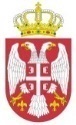 Република СрбијаДИРЕКЦИЈА ЗА ЖЕЛЕЗНИЦЕР. бр.Носилац исправеДатум издавањаРок важењаИспуњава услове за следеће активности у складу са Прилогом 1. Правилника1.СПИД д.о.о.
Београд01.09.2017.31.08.2022.Одржавање горњег строја жезничких пругаОдржавање доњег строја железничких пруга (1, 2, 3)Чишћење трасе од вегетације, снега и леда2.РЕГИКОЛ д.о.о.
Лазаревац01.09.2017.31.08.2022.Одржавање горњег строја жезничких пругаОдржавање доњег строја железничких пруга (1, 2, 3)Чишћење трасе од вегетације, снега и леда3.Д.О.О. Пиластро
Нови Сад28.09.2017.27.09.2022.Одржавање горњег строја жезничких пругаОдржавање доњег строја железничких пругаОстала одржавања горњег и доњег строја4.МБА - Ратко Митровић Нискоградња д.о.о. Београд30.04.2018.29.04.2023.Одржавање горњег строја жезничких пругаОдржавање доњег строја железничких пругаОстала одржавања горњег и доњег строја5.Триопројект  д.о.о. Београд06.08.2019.05.08.2024.Одржавање горњег строја жезничких пругаОдржавање доњег строја железничких пругаОстала одржавања горњег и доњег строја (1, 2 ,4)6.Огранак „Colas Rail SA” Београд28.08.2020.27.08.2025.Одржавање горњег строја жезничких пругаМеханизовано одржавање горњег строја жел. пругаОдржавање доњег строја железничких пруга7.„Енегропројект Нискоградња” а.д. Београд21.09.2020.20.09.2025.Одржавање доњег строја железничких пругаОстала одржавања горњег и доњег строја (1, 2)8.„Инграп-Омни” д.о.о. Београд02.11.2020.01.11.2025.Одржавање доњег строја железничких пругаОстала одржавања горњег и доњег строја (1, 3, 4)9.„ЗГОП” д.о.о.Нови Сад21.06.202227.03.2027Одржавање горњег и доњег строја железничких пруга(Све активности)10.„Инфраструктура железница Србије” Београд05.08.202205.08.2027Одржавање горњег и доњег строја железничких пруга(Све активности)